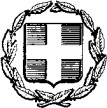 ΕΛΛΗΝΙΚΗ ΔΗΜΟΚΡΑΤΙΑ	    Κυπαρισσία 19  Ιουνίου  2023ΝΟΜΟΣ ΜΕΣΣΗΝΙΑΣ		ΔΗΜΟΣ ΤΡΙΦΥΛΙΑΣΤαχ. Δ/νση : Δημαρχείου 2, Κυπαρισσία 24500Αρμόδιος : Στρατικοπούλου Χρ.  Τηλ.:   2761360777E-mail : christinastratikopoyloy@1391.syzefxis.gov.gr ΠΡΟΓΡΑΜΜΑ ΕΘΝΙΚΩΝ (ΒΟΥΛΕΥΤΙΚΩΝ) ΕΚΛΟΓΩΝ ΤΗΣ 25-06-2023  ΣΤΟ ΔΗΜΟ ΤΡΙΦΥΛΙΑΣΑποφ.    1246/2023Ο  ΔΗΜΑΡΧΟΣ  ΤΡΙΦΥΛΙΑΣ Έχοντας υπόψη:Τις διατάξεις:α) των παρ. 1 και 2 του άρθρου 39 του Π.Δ. 26/2012 «Κωδικοποίηση σ’ ενιαίο κείμενο των διατάξεων της νομοθεσίας για την εκλογή βουλευτών»  (Α΄57),β) του π.δ. 71/2023 « Διάλυση της Βουλής, προκήρυξη εκλογής Βουλευτών και σύγκληση της νέας Βουλής»  (Α΄122),γ) του π.δ.  8/2023 « Καθορισμός των βουλευτικών εδρών κάθε εκλογικής περιφέρειας για τις γενικές βουλευτικές εκλογές» (Α΄16). Τις διατάξεις του άρθρου 55 παρ. 4 του Π.Δ. 26/2012 «Κωδικοποίηση σε ενιαίο κείμενο των διατάξεων της νομοθεσίας για την εκλογή βουλευτών» (ΦΕΚ 57/15-3-2012 τ.Α'), όπως ισχύει.Την υπ’ αριθμ. 95/2023 απόφαση του Α1 Τμήματος του Αρείου Πάγου, με την οποία ανακηρύχτηκαν οι αναφερόμενοι σε αυτήν συνδυασμοί κομμάτων, συνασπισμών κομμάτων, συνδυασμοί ανεξαρτήτων και μεμονωμένοι υποψήφιοι της εκλογικής περιφέρειας Μεσσηνίας για τις εκλογές της 25ης Ιουνίου 2023.Την υπ’ αριθμ. 95/8-6-2023 απόφαση του Α1 Τμήματος του Αρείου Πάγου, με την οποία ανακηρύχτηκαν οι υποψήφιοι βουλευτές Επικρατείας κάθε κόμματος για τι ίδιες εκλογές.Την υπ’ αριθμ. 98/12-06-2023 απόφαση του Α1 Πολιτικού Τμήματος του Αρείου Πάγου, με την οποία έγινε διόρθωση του διατακτικού της με αριθμ. 95/8-6-2023 απόφαση του Α1 Τμήματος του Αρείου Πάγου.Την αριθ. 700/49104/02-06-2023 (ΑΔΑ: Ψ4ΤΔ46ΜΤΛ6-03Λ) εγκύκλιο του Υπουργείου Εσωτερικών «Καθορισμός εκλογικών τμημάτων και καταστημάτων ψηφοφορίας για τις γενικές βουλευτικές εκλογές της 25ης Ιουνίου 2023».  Την 208806/19-6-2023 Προκήρυξη κ. Αντιπεριφερειάρχη Π.Ε. Μεσσηνίας με την οποία γνωστοποιούνται οι ανακηρυχθέντες συνδυασμοί κομμάτων και συνασπισμών κομμάτων για την εκλογική περιφέρεια Μεσσηνίας,Την 198172/9-6-2023 Προκήρυξη κ. Αντιπεριφερειάρχη Π.Ε. Μεσσηνίας με την οποία καθορίσθηκαν τα εκλογικά τμήματα και τα καταστήματα ψηφοφορίας του Δήμου Τριφυλίας κατά τις γενικές βουλευτικές εκλογές της 25-6-2023,ΓΝΩΣΤΟΠΟΙΟΥΜΕ   ότιΓια τις Γενικές Βουλευτικές Εκλογές της 25ης Ιουνίου 2023 ανακηρύχτηκαν για τη εκλογική περιφέρεια του Νομού Μεσσηνίας:Α. Οι κατωτέρω συνδυασμοί κομμάτων και συνασπισμών κομμάτων :ΝΕΑ ΔΗΜΟΚΡΑΤΙΑΣΑΜΑΡΑΣ ΑΝΤΩΝΙΟΣ του ΚωνσταντίνουΧΡΥΣΟΜΑΛΛΗΣ ΜΙΛΤΙΑΔΗΣ (ΜΙΛΤΟΣ) του ΠαναγιώτηΛΑΜΠΡΟΠΟΥΛΟΣ ΙΩΑΝΝΗΣ του ΔημητρίουΜΑΝΤΑΣ ΠΕΡΙΚΛΗΣ του ΠαντελήΓΥΦΤΕΑ ΜΑΡΙΑ-ΕΛΕΝΗ του ΔημητρίουΚΟΥΜΑΝΤΟΥ ΠΑΝΑΓΙΩΤΑ (ΠΙΠΙΝΑ)του ΠαναγήΝΙΚΑ ΠΑΝΑΓΙΩΤΑ του ΕυαγγέλουΣΥΝΑΣΠΙΣΜΟΣ ΡΙΖΟΣΠΑΣΤΙΚΗΣ ΑΡΙΣΤΕΡΑΣ – ΠΡΟΟΔΕΥΤΙΚΗ ΣΥΜΜΑΧΙΑΧΑΡΙΤΣΗΣ ΑΛΕΞΑΝΔΡΟΣ (ΑΛΕΞΗΣ) του ΒύρωναΜΑΚΑΡΗΣ ΕΜΜΑΝΟΥΗΛ ΛΕΟΝΑΡΔΟΣ(ΜΑΝΩΛΗΣ) του ΙωάννηΒΕΡΓΙΝΑΔΗ ΜΑΡΙΑ του ΝικήταΚΩΝΣΤΑΝΤΙΝΕΑΣ ΠΕΤΡΟΣ του ΝικολάουΣΤΕΦΑΝΟΣ ΠΑΝΑΓΙΩΤΗΣ του ΛάμπρουΖΑΧΑΡΟΠΟΥΛΟΥ ΓΕΩΡΓΙΑ (ΓΙΟΥΛΑ) του ΑντωνίουΚΟΖΟΜΠΟΛΗ ΠΑΝΑΓΙΩΤΑ του Γεωργίου ΠΑΣΟΚ -Κίνημα ΑλλαγήςΑΔΑΜΟΠΟΥΛΟΣ ΠΑΝΑΓΙΩΤΗΣ του Δημητρίου ΓΕΡΟΝΙΚΟΛΟΣ ΜΕΝΕΛΑΟΣ του ΚωνσταντίνουΚΑΖΑΚΟΥ ΑΡΙΣΤΕΑ του ΠαναγιώτηΞΗΡΟΓΙΑΝΝΗΣ ΠΕΡΙΚΛΗΣ του ΑλεξάνδρουΠΙΕΡΡΟΥ ΚΩΝΣΤΑΝΤΙΝΑ του ΠαναγιώτηΛΥΜΠΕΡΟΠΟΥΛΟΥ ΔΗΜΗΤΡΑ του ΑντωνίουΠΩΡΟΣ ΣΠΥΡΟΣ (ΣΠΥΡΙΔΩΝ) του ΓεωργίουΚΟΜΜΟΥΝΙΣΤΙΚΟ ΚΟΜΜΑ ΕΛΛΑΔΑΣΚΟΥΤΟΥΜΑΝΟΣ ΝΙΚΟΛΑΟΣ του ΣαράντουΚΑΝΤΖΙΛΙΕΡΗ ΧΡΙΣΤΙΝΑ ΕΛΕΥΘΕΡΙΑ του ΠαναγιώτηΧΡΗΣΤΕΑ ΣΤΕΛΛΑ του ΝικολάουΚΟΜΠΟΤΗΣ ΑΡΙΣΤΕΙΔΗΣ (ΑΡΗΣ) του ΓεωργίουΚΟΥΚΟΥΜΗ ΕΙΡΗΝΗ του ΣαράντουΝΙΚΟΛΟΠΟΥΛΟΣ ΣΠΥΡΙΔΩΝ του ΓεωργίουΣΜΥΡΝΗΣ ΑΡΓΥΡΙΟΣ του ΑντωνίουΕΛΛΗΝΙΚΗ ΛΥΣΗ – ΚΥΡΙΑΚΟΣ ΒΕΛΟΠΟΥΛΟΣΣΑΚΕΛΛΑΡΙΑΔΗΣ ΗΛΙΑΣ του ΠαντελήΝΕΓΡΕΠΟΝΤΗ ΑΝΝΑ του ΑντωνίουΠΑΠΑΔΟΠΟΥΛΟΣ ΕΥΣΤΑΘΙΟΣ του ΒασιλείουΝΙΚΟΛΑΟΥ ΓΕΩΡΓΙΑ του Θεοδώρου ΠΑΠΑΔΗΜΗΤΡΙΟΥ ΑΣΠΑΣΙΑ του ΑλέξανδρουΠΕΤΡΟΜΙΧΕΛΗ ΠΑΥΛΙΝΑ  ΒΑΣΙΛΙΚΗ του ΒασιλείουΠΛΕΜΜΕΝΟΣ ΑΝΔΡΕΑΣ του ΝικολάουΑΝΤΙΚΑΠΙΤΑΛΙΣΤΙΚΗ ΑΡΙΣΤΕΡΗ ΣΥΝΕΡΓΑΣΙΑ για την ΑΝΑΤΡΟΠΗ-Μέτωπο της Αντικαπιταλιστικής, Επαναστατικής, Κομμουνιστικής Αριστεράς και της Ριζοσπαστικής ΟικολογίαςΓΕΩΡΓΙΤΣΟΠΟΥΛΟΥ ΕΥΣΤΑΘΙΑ του ΗλίαΚΑΠΕΤΑΝΑΚΗ ΧΑΡΙΚΛΕΙΑ του Ιωάννου ΚΑΤΣΑΡΗΣ ΠΑΝΑΓΙΩΤΗΣ του ΔημητρίουΚΟΣΜΑΣ ΑΠΟΣΤΟΛΟΣ του ΧρήστουΝΙΚΟΥ ΔΟΝΑΤΟΣ του ΓεωργίουΦΕΣΣΑ ΧΡΥΣΟΥΛΑ (ΣΥΛΒΙΑ) του ΔημητρίουΟΡΓΑΝΩΣΗ ΚΟΜΜΟΥΝΙΣΤΩΝ ΔΙΕΘΝΙΣΤΩΝ ΕΛΛΑΔΑΣΣΠΙΝΟΣ ΝΙΚΟΛΑΟΣ του ΕυστρατίουΚΟΜΜΟΥΝΙΣΤΙΚΟ ΚΟΜΜΑ ΕΛΛΑΔΑΣ (μαρξιστικό -λενινιστικό)ΧΑΤΖΗ ΑΓΓΕΛΙΚΗ του ΙωάννηΦΩΝΗ ΛΟΓΙΚΗΣ ΑΦΡΟΔΙΤΗ ΛΑΤΙΝΟΠΟΥΛΟΥΠΕΤΡΟΠΟΥΛΟΣ ΑΝΤΩΝΙΟΣ του ΓεωργίουΜΕΡΑ25 -ΣΥΜΜΑΧΙΑ ΓΙΑ ΤΗ ΡΗΞΗΔΟΥΛΑΜΗ ΠΕΤΡΟΥΛΑ του Χαράλαμπου ΘΕΟΔΩΡΟΠΟΥΛΟΥ ΘΕΟΔΩΡΑ (ΔΩΡΑ) του ΜιχαήλΧΡΙΣΤΟΠΟΥΛΟΥ ΠΑΝΑΓΙΩΤΑ (ΓΙΩΤΑ) του ΘεοδώρουΜΗΤΣΗ ΜΑΡΙΑ του ΔημητρίουΜΠΑΚΑΣ ΙΑΣΩΝ του ΔημητρίουΚΑΝΕΛΗΣ ΓΕΩΡΓΙΟΣ του ΧρήστουΚΥΒΕΛΟΣ ΒΑΣΙΛΕΙΟΣ του ΔημητρίουΠΑΝΑΘΗΝΑΪΚΟ ΚΙΝΗΜΑΑΛΕΒΙΖΟΣ ΙΩΑΝΝΗΣ του ΧρήστουΔΗΜΟΚΡΑΤΙΚΟ ΠΑΤΡΙΩΤΙΚΟ ΚΙΝΗΜΑ “NIKH”ΑΔΑΜΟΠΟΥΛΟΣ ΔΗΜΗΤΡΙΟΣ ΤΟΥ ΧαριλάουΠΕΤΡΟΠΟΥΛΟΥ ΧΡΙΣΤΙΝΑ του ΝικολάουΠΑΠΑΝΤΩΝΟΠΟΥΛΟΣ ΝΙΚΟΛΑΟΣ του ΙωάννηΠΕΤΡΑΚΟΠΟΥΛΟΣ ΦΩΤΙΟΣ του Παναγιώτη ΤΣΙΧΛΑΚΗ ΔΗΜΗΤΡΑ του Σταύρου ΠΕΤΡΟΠΟΥΛΟΣ ΔΗΜΗΤΡΙΟΣ του ΔημητρίουΕΝΩΣΗ ΚΕΝΤΡΩΩΝΜΠΕΤΣΙΟΣ ΣΠΥΡΙΔΩΝ του ΚωνσταντίνουΔΙΟΝΥΣΟΠΟΥΛΟΥ ΔΗΜΗΤΡΑ του ΣωτηρίουΚΑΖΑΝΗΣ ΔΗΜΟΣΘΕΝΗΣ του ΚωνσταντίνουΓΑΛΛΟΥ ΠΑΝΑΓΙΩΤΑ του ΑδάμΔΡΟΓΚΑΡΗ ΣΤΑΥΡΟΥΛΑ του ΠροκοπίουΜΑΡΞΙΣΤΙΚΟ – ΛΕΝΙΝΙΣΤΙΚΟ ΚΟΜΜΟΥΝΙΣΤΙΚΟ ΚΟΜΜΑ ΕΛΛΑΔΑΣΚΑΤΣΑΦΑΔΟΣ ΣΠΥΡΙΔΩΝ του ΓεωργίουΡεπουμπλικανικό Κόμμα Ελλάδας -Τ.Ρ.Α.Μ.Π.ΑΝΑΓΝΩΣΤΟΠΟΥΛΟΣ ΑΝΔΡΕΑΣ του Δημοκράτη  ΕΘΝΙΚΟ ΜΕΤΩΠΟΣΑΜΠΑΖΙΩΤΗΣ ΘΕΟΔΩΡΟΣ του ΝικήταΕΛΛΗΝΩΝ ΣΥΝΕΛΕΥΣΙΣΤΣΕΡΠΕΣ ΧΡΟΝΗΣ του ΕυσταθίουΠΕΤΡΟΠΟΥΛΟΣ ΓΕΩΡΓΙΟΣ του ΜιχαήλΚΑΝΔΥΛΑΣ ΣΩΤΗΡΙΟΣ του ΔημητρίουΓΕΩΡΓΟΠΟΥΛΟΣ ΧΡΗΣΤΟΣ του ΒασιλείουΠΑΥΛΟΠΟΥΛΟΥ ΚΩΝΣΤΑΝΤΙΝΑ του Ανδρέα ΔΟΥΖΕΝΑΚΗ ΜΑΡΙΑ του ΙωάννηΚΑΓΙΑ ΔΑΦΝΗ του ΕυστρατίουΣΠΑΡΤΙΑΤΕΣΚΥΡΙΑΚΟΠΟΥΛΟΣ ΚΩΝΣΤΑΝΤΙΝΟΣ του ΘεοδώρουΟικολόγοι ΠΡΑΣΙΝΟΙ-ΠΡΑΣΙΝΗ ΕΝΟΤΗΤΑΒΕΛΙΣΣΑΡΗΣ ΝΙΚΟΛΑΟΣ του ΔημητρίουΠΛΑΓΟΥ ΜΑΡΙΑ του ΚωνσταντίνουOΑΚΚΕ - ΟΡΓΑΝΩΣΗ ΓΙΑ ΤΗΝ ΑΝΑΣΥΓΚΡΟΤΗΣΗ ΤΟΥ ΚΚΕΘΕΟΔΩΡΟΠΟΥΛΟΣ ΠΑΝΑΓΙΩΤΗΣ του ΔιονυσίουΕΥ-ΚΙΝΗΣΗΓΕΩΡΓΑΚΟΠΟΥΛΟΣ ΑΝΤΩΝΙΟΣ του ΙωάννηΚΟΡΑΚΗ ΠΑΝΑΓΙΩΤΑ του ΧαράλαμπουΠΑΡΑΣΚΕΥΟΠΟΥΛΟΣ ΓΕΩΡΓΙΟΣ του ΝικολάουΠΑΠΠΑΣ ΑΝΔΡΕΑΣ του ΠολύβιουΜΕΛΗ ΕΛΕΝΗ του ΠαναγιώτηΠΡΑΣΙΝΟ ΚΑΙ ΜΩΒ1. ΤΥΡΟΣ ΣΤΕΦΑΝΟΣ του Κωνσταντίνου2. ΜΠΑΚΑ ΠΑΝΑΓΙΩΤΑ του Σταύρου3. ΚΟΥΖΕΛΕΑ ΔΗΜΗΤΡΑ του Νικολάου4. ΝΙΚΟΛΑΚΟΠΟΥΛΟΣ ΠΑΝΑΓΙΩΤΗΣ (ΤΑΚΗΣ) του Σπυρίδωνα5. ΣΤΡΟΒΟΛΙΔΟΥ ΗΛΕΚΤΡΑ ΕΙΡΗΝΗ του ΠυγμαλίωναΠΛΕΥΣΗ ΕΛΕΥΘΕΡΙΑΣ-ΖΩΗ ΚΩΝΣΤΑΝΤΟΠΟΥΛΟΥ1. 	ΤΑΣΙΟΥΛΑ ΛΑΜΠΡΙΝΗ του ΑλεξάνδρουΠΑΤΡΙΩΤΙΚΟΣ ΣΥΝΑΣΠΙΣΜΟΣΨΑΡΡΟΠΟΥΛΟΣ ΔΗΜΗΤΡΙΟΣ του ΚωνσταντίνουΜΑΛΑΜΑΣ ΣΩΤΗΡΙΟΣ του ΗλίαΠΑΠΑΓΓΕΛΗ ΒΑΣΙΛΙΚΗ του ΑντωνίουΜΑΝΩΛΙΟΥ ΚΑΛΛΙΟΠΗ (ΚΛΑΙΡΗ) του ΝικολάουΜΙΧΑΛΑΚΟΠΟΥΛΟΣ ΙΩΑΝΝΗΣ του ΠαναγιώτηΠΑΝΑΓΟΠΟΥΛΟΣ ΚΩΝΣΤΑΝΤΙΝΟΣ (ΚΩΣΤΑΣ) του ΓρηγορίουΒΕΡΓΑΔΟΥ ΔΗΜΗΤΡΑ του ΓεωργίουΠΝΟΗ ΔΗΜΟΚΡΑΤΙΑΣ ΚΟΥΒΕΛΑΣ ΒΑΣΙΛΕΙΟΣ του ΑλεξίουΒ.   Οι κατωτέρω συνδυασμοί υποψηφίων της Επικρατείας: Για τις γενικές βουλευτικές εκλογές της της 25ης Ιουνίου 2023, ανακηρύχτηκαν οι κατωτέρω συνδυασμοί υποψηφίων της ΕΠΙΚΡΑΤΕΙΑΣ:  ΕΚΛΟΓΙΚΗ ΠΕΡΙΦΕΡΕΙΑ ΕΠΙΚΡΑΤΕΙΑΣ  ΝΕΑ ΔΗΜΟΚΡΑΤΙΑ  1. ΑΓΑΠΗΔΑΚΗ ΕΙΡΗΝΗ του Στυλιανού 2. ΣΚΥΛΑΚΑΚΗΣ ΘΕΟΔΩΡΟΣ του Στεφάνου 3. ΣΤΥΛΙΑΝΙΔΗΣ ΧΡΗΣΤΟΣ του Μέλη 4. ΛΥΤΡΙΒΗ ΙΩΑΝΝΑ του Δημητρίου 5. ΣΤΑΜΑΤΗΣ ΓΕΩΡΓΙΟΣ του Αναστασίου 6. ΧΑΤΖΗΙΩΑΝΝΙΔΟΥ ΜΑΡΙΑ-ΝΕΦΕΛΗ του Βασιλείου 7. ΠΟΛΥΖΟΥ ΜΑΡΙΑ του Αθανασίου 8. ΠΑΠΑΪΩΑΝΝΟΥ ΝΙΚΟΛΑΟΣ του Γεωργίου 9. ΒΑΧΑΡΙΔΗ ΓΕΩΡΓΙΑ (ΤΖΩΡΤΖΙΑ) του Φωτίου 10. ΚΟΡΟΓΙΑΝΝΑΚΗΣ ΝΙΚΟΛΑΟΣ του Παναγιώτη 11. ΔΙΟΪΛΗ-ΔΙΑΜΑΝΤΟΠΟΥΛΟΥ ΜΑΡΙΑ του Ιωάννη 12. ΚΑΣΤΑΝΗ ΑΝΝΑ του Δημητρίου 13. ΚΑΡΑΝΙΚΟΛΑΣ ΣΠΥΡΙΔΩΝ του Αθανασίου 14. ΚΑΝΕΛΛΟΠΟΥΛΟΥ ΕΛΕΝΗ-ΠΟΡΦΥΡΙΑ (ΠΟΡΦΥΛΕΝΙΑ) του Ζαχαρία 15. ΣΓΑΡΔΕΛΗΣ ΑΝΤΩΝΙΟΣ του Παντελή  ΣΥΝΑΣΠΙΣΜΟΣ ΡΙΖΟΣΠΑΣΤΙΚΗΣ ΑΡΙΣΤΕΡΑΣ-ΠΡΟΟΔΕΥΤΙΚΗ ΣΥΜΜΑΧΙΑ  1. ΗΛΙΟΠΟΥΛΟΣ ΟΘΩΝ του Σταύρου 2. ΑΚΡΙΤΑ ΕΛΕΝΑ του Λουκή 3. ΑΠΟΣΤΟΛΑΚΗΣ ΕΥΑΓΓΕΛΟΣ του Ευαγγέλου 4. ΤΣΑΠΑΝΙΔΟΥ ΠΑΡΘΕΝΑ (ΠΟΠΗ) του Γεωργίου 5. ΚΑΛΟΓΗΡΟΥ ΜΙΧΑΗΛ του Ηλία 6. ΛΕΙΒΑΔΑΡΟΥ ΕΥΓΕΝΙΑ του Ιωάννη 7. ΤΣΑΚΡΗΣ ΑΘΑΝΑΣΙΟΣ του Ζαχαρία 8. ΛΑΛΗ ΓΕΩΡΓΙΑ του Θεοδώρου 9. ΚΑΣΣΕΛΑΚΗΣ ΣΤΕΦΑΝΟΣ του Θεοδώρου 10. ΤΣΙΡΙΓΩΤΗ ΖΑΧΑΡΟΥΛΑ του Γεωργίου 11. ΒΛΑΧΑΚΗΣ ΚΩΝΣΤΑΝΤΙΝΟΣ του Βρασίδα 12. ΡΩΜΑΝΟΥ ΑΝΑΣΤΑΣΙΑ του Γεωργίου 13. ΠΟΥΛΑΚΗΣ ΟΜΗΡΟΣ του Κωνσταντίνου Νικολάου 14. ΤΣΑΜΠΑΖΗ ΘΕΟΔΩΡΑ του Αργυρίου 15. ΦΛΑΜΠΟΥΡΑΡΗΣ ΑΛΕΞΑΝΔΡΟΣ (ΑΛΕΚΟΣ) του Γερασίμου  ΠΑΣΟΚ-Κίνημα Αλλαγής  1. ΔΟΥΔΩΝΗΣ ΠΑΝΑΓΙΩΤΗΣ του Αριστείδη 2. ΜΑΝΤΖΟΣ ΔΗΜΗΤΡΙΟΣ του Σωτηρίου 3. ΧΡΟΝΟΠΟΥΛΟΥ ΕΛΕΝΗ του Γεωργίου 4. ΒΡΕΤΤΟΥ ΑΓΑΘΗ (ΡΟΖΑ) του Σπυρίδωνα 5. ΧΡΥΣΟΓΟΝΟΣ ΚΩΝΣΤΑΝΤΙΝΟΣ του Χρυσόγονου 6. ΤΖΟΥΛΑΚΗ ΙΩΑΝΝΑ του Σταύρου 7. ΑΝΤΩΝΟΠΟΥΛΟΥ ΜΑΡΙΑ - ΓΕΩΡΓΙΑ (ΜΑΡΙΖΕΤΑ) του Αθανασίου 8. ΔΗΜΗΤΡΑΚΟΥΔΗ ΕΛΕΝΗ - ΑΝΝΑ (ΕΛΕΑΝΝΑ) του Πασχάλη 9. ΧΡΥΣΟΛΩΡΑΣ ΧΡΗΣΤΟΣ του Παναγιώτη 10. ΣΑΡΓΚΑΝΗΣ ΝΙΚΟΛΑΟΣ του Βασίλειου 11. ΠΑΠΑΚΩΣΤΑΣ ΑΧΙΛΛΕΥΣ του Δημητρίου 12. ΛΑΜΠΡΑΚΗΣ ΓΡΗΓΟΡΙΟΣ του Γρηγορίου 13. ΚΑΖΑ ΓΕΩΡΓΙΑ του Δημητρίου 14. ΠΙΤΤΟΣ ΓΕΩΡΓΙΟΣ του Παναγιώτη 15. ΧΡΙΣΤΟΔΟΥΛΑΚΗΣ ΝΙΚΟΛΑΟΣ του Μιχαήλ  ΚΟΜΜΟΥΝΙΣΤΙΚΟ ΚΟΜΜΑ ΕΛΛΑΔΑΣ  1. ΠΑΦΙΛΗΣ ΑΘΑΝΑΣΙΟΣ του Σπυρίδωνα 2. ΠΑΝΑΓΙΩΤΑΚΟΠΟΥΛΟΥ ΧΡΙΣΤΙΝΑ του Ελευθερίου 3. ΓΡΗΓΟΡΙΑΔΟΥ ΑΝΝΑ του Παναγιώτη 4. ΞΗΡΟΤΥΡΗ – ΑΙΚΑΤΕΡΙΝΑΡΗ ΑΣΗΜΙΝΑ του Γεωργίου 5. ΣΤΕΦΑΝΑΚΗΣ ΓΕΩΡΓΙΟΣ του Αντωνίου 6. ΤΡΙΑΝΤΑΦΥΛΛΟΥ ΚΩΝΣΤΑΝΤΙΝΟΣ του Δημητρίου 7. ΓΙΑΝΝΑΚΟΣ ΚΩΝΣΤΑΝΤΙΝΟΣ του Βασιλείου 8. ΚΩΤΣΑΝΤΗΣ ΘΕΟΔΩΡΟΣ του Κωνσταντίνου9. ΜΑΡΟΥΔΑΣ ΡΙΖΟΣ του Κυριαζή10. ΓΙΟΥΣΟΥΦ ΕΜΠΡΟΥ του Σεϊντάν 11. ΡΕΝΤΖΕΛΑΣ ΠΑΝΑΓΙΩΤΗΣ του Δημητρίου 12. ΠΑΠΑΔΟΠΟΥΛΟΣ ΓΕΡΑΣΙΜΟΣ (ΜΑΚΗΣ) του Σπυρίδωνα 13. ΑΛΩΠΟΥΔΗΣ ΠΑΝΑΓΙΩΤΗΣ του Χρήστου14. ΤΣΑΚΝΗΣ ΔΙΟΝΥΣΙΟΣ του Γεωργίου 15. ΡΟΥΣΗΣ ΓΕΩΡΓΙΟΣ του Τηλέμαχου  ΕΛΛΗΝΙΚΗ ΛΥΣΗ - ΚΥΡΙΑΚΟΣ ΒΕΛΟΠΟΥΛΟΣ 1. ΣΑΡΑΚΗΣ ΠΑΥΛΟΣ του Κωνσταντίνου2. ΚΑΤΣΑΡΟΣ ΚΥΡΙΑΚΟΣ του Γρηγορίου3. ΝΤΟΝΑΣ ΑΛΕΞΙΟΣ του Κωνσταντίνου4. ΑΝΤΩΝΙΟΥ ΔΗΜΗΤΡΑ του Κωνσταντίνου5. ΣΠΑΘΗ ΜΑΡΙΑ του Νικολάου 6. ΚΑΥΧΙΤΣΑΣ ΠΑΝΑΓΙΩΤΗΣ του Γεωργίου 7. ΚΑΛΠΑΚΛΗ ΑΙΚΑΤΕΡΙΝΗ του Αναστασίου 8. ΜΟΡΤΑΚΗΣ ΣΤΕΦΑΝΟΣ του Αντωνίου 9. ΚΑΚΚΑΒΑΣ ΕΥΑΓΓΕΛΟΣ του Αποστόλου 10. ΛΥΡΟΠΟΥΛΟΣ ΓΕΩΡΓΙΟΣ του Ελευθερίου 11. ΣΥΜΕΩΝΙΔΟΥ ΕΛΛΑΔΑ του Ισαάκ12. ΠΑΠΑΔΟΠΟΥΛΟΥ ΖΩΗ του Συμεών 13. ΜΑΡΙΝΗ ΑΣΠΑΣΙΑ του Δημητρίου 14. ΤΣΑΝΕΚΛΙΔΗΣ ΑΝΑΣΤΑΣΙΟΣ του Κωνσταντίνου  15. ΓΑΛΑΝΟΠΟΥΛΟΣ ΚΩΝΣΤΑΝΤΙΝΟΣ του Επαμεινώνδα ΑΝΤΙΚΑΠΙΤΑΛΙΣΤΙΚΗ ΑΡΙΣΤΕΡΗ ΣΥΝΕΡΓΑΣΙΑ για την ΑΝΑΤΡΟΠΗ - Μέτωπο της Αντικαπιταλιστικής, Επαναστατικής, Κομμουνιστικής Αριστεράς και της Ριζοσπαστικής Οικολογίας1. ΑΔΑΜΟΠΟΥΛΟΣ ΔΗΜΗΤΡΙΟΣ του Νικολάου 2. ΑΡΑΜΠΑΤΖΗΣ ΕΛΕΥΘΕΡΙΟΣ του Χρήστου 3. ΒΑΦΕΙΑΔΟΥ ΕΛΕΝΗ του Χρήστου 4. ΒΟΥΡΕΚΑΣ ΘΕΟΔΩΡΟΣ του Κωνσταντίνου 5. ΓΚΑΡΓΚΑΝΑΣ ΠΑΝΑΓΙΩΤΗΣ (ΠΑΝΟΣ) του Χρίστου 6. ΚΑΠΙΤΣΙΝΗΣ ΝΙΚΟΛΑΟΣ του Αριστείδη 7. ΚΟΡΔΑΛΗΣ ΝΙΚΟΛΑΟΣ του Χρήστου 8. ΚΟΥΚΑΛΑΝΙ ΒΑΣΙΛΗΣ του Ασσαντολάχ 9. ΜΟΝΑΚΗ ΡΟΔΟΥΛΑ (ΡΟΖΥ) του Μιλτιάδη 10. ΠΑΠΑΔΑΚΗΣ ΚΩΝΣΤΑΝΤΙΝΟΣ του Αλεξάνδρου 11. ΠΥΛΑΡΙΝΟΥ ΔΙΟΝΥΣΙΑ του Γεωργίου12. ΣΚΟΥΦΟΓΛΟΥ ΝΙΚΟΛΑΟΣ του Παναγιώτη 13. ΣΤΥΛΛΟΥ ΜΑΡΙΑ ΕΡΣΗ του Σπυρίδωνος 14. ΤΣΟΛΑΚ ΑΛΗ ΜΟΥΣΤΑΦΑ του Κερέμ 15. ΧΑΓΙΟΣ ΑΓΓΕΛΟΣ του Φωτίου ΜέΡΑ25-ΣΥΜΜΑΧΙΑ ΓΙΑ ΤΗ ΡΗΞΗ1. ΣΑΚΟΡΑΦΑ ΣΟΦΙΑ του Ηλία 2. ΡΕΒΕΝΙΩΤΗΣ (ΡΕΒΕΝΙΩΤΗ) ΠΑΥΛΟΣ (ΠΑΟΛΑ) του Γεωργίου 3. ΜΠΑΛΤΑΤΖΗ ΧΡΙΣΤΙΝΑ του Κοσμά 4. ΚΡΙΘΑΡΙΔΗΣ ΜΙΧΑΗΛ του Σέργιου 5. ΣΤΕΦΑΝΙΔΗΣ ΚΩΝΣΤΑΝΤΙΝΟΣ του Χρήστου 6. ΣΕΦΕΡΙΑΔΗΣ ΣΕΡΑΦΕΙΜ του Ιωσήφ 7. ΜΟΥΡΑΤΙΔΗΣ ΣΠΥΡΙΔΩΝ του Γεωργίου 8. ΚΟΡΩΝΑΙΟΥ ΑΛΕΞΑΝΔΡΑ του Σπυρίδωνα 9. ΚΟΥΒΕΛΑΚΗΣ ΕΥΣΤΑΘΙΟΣ (ΣΤΑΘΗΣ) του Γεωργίου 10. ΠΑΠΑΔΗΜΗΤΡΙΟΥ ΓΕΣΘΗΜΑΝΗ (ΜΑΝΙΑ) του Θεοδώρου 11. ΜΠΙΣΤΗΣ ΑΛΕΞΑΝΔΡΟΣ-ΣΠΥΡΙΔΩΝ (ΑΛΕΞΑΝΔΡΟΣ) του Ανδρέα 12. ΒΕΝΕΤΣΑΝΟΥ ΕΙΡΗΝΗ (ΝΕΝΑ) του Νικολάου 13. ΣΤΕΦΗ-ΚΑΣΙΜΗ ΑΛΕΞΑΝΔΡΑ του Δημητρίου 14. ΛΑΣΚΟΣ ΧΡΗΣΤΟΣ του Κωνσταντίνου 15. ΞΥΛΟΥΡΗΣ ΑΝΤΩΝΙΟΣ (ΨΑΡΑΝΤΩΝΗΣ) του ΓεωργίουΔΗΜΟΚΡΑΤΙΚΟ ΠΑΤΡΙΩΤΙΚΟ ΚΙΝΗΜΑ "ΝΙΚΗ" 1. ΑΠΟΣΤΟΛΑΚΗΣ ΓΕΩΡΓΙΟΣ του Στεφάνου 2. ΡΑΚΟΒΑΛΗΣ ΑΘΑΝΑΣΙΟΣ του Παντελή 3. ΝΤΟΥΛΜΠΕΡΗΣ ΜΙΧΑΗΛ του Αθανασίου 4. ΑΛΕΒΙΖΟΣ ΔΗΜΗΤΡΙΟΣ του Ρήγα 5. ΑΣΗΜΑΚΟΠΟΥΛΟΥ ΘΕΟΔΩΡΑ του Σταύρου 6. ΦΡΑΓΚΟΥΛΟΠΟΥΛΟΣ ΕΥΑΓΓΕΛΟΣ του Εμμανουήλ 7. ΓΟΥΝΑΡΙΔΗΣ ΝΕΚΤΑΡΙΟΣ του Βασιλείου 8. ΤΑΚΛΗ ΑΙΚΑΤΕΡΙΝΗ του Ελευθερίου 9. ΣΤΕΦΑΝΙΔΗΣ ΝΙΚΟΛΑΟΣ του Μιχαήλ 10. ΓΚΕΛΗ ΜΑΡΙΑ του Κωνσταντίνου 11. ΔΡΟΣΙΤΗΣ ΙΩΑΝΝΗΣ του Παναγιώτη  12. ΚΟΝΤΟΠΟΥ ΕΛΕΝΗ του Χρυσάφη 13. ΣΟΥΤΟΠΟΥΛΟΣ ΑΝΤΩΝΙΟΣ του Γεωργίου 14. ΒΟΓΙΑΤΖΗΣ ΣΤΥΛΙΑΝΟΣ του Μιχαήλ 15. ΜΠΑΪΡΑΜΙΔΗΣ ΓΕΩΡΓΙΟΣ του ΕυγενίουΕΥ-ΚΙΝΗΣΗ 1. ΚΟΥΤΣΟΥΚΗ ΔΗΜΗΤΡΑ του Γεωργίου 2. ΣΜΠΥΡΑΚΗΣ ΘΕΟΔΩΡΟΣ του Μάρκου 3. ΡΟΚΚΑ ΞΑΝΘΙΠΠΗ του Χρήστου 4. ΓΔΟΝΤΕΛΗ ΚΡΙΝΑΝΘΗ του Ευάγγελου 5. ΒΑΓΙΑΝΕΛΗΣ ΑΝΑΣΤΑΣΙΟΣ του Γεωργίου 6. ΚΑΛΟΕΙΔΑΣ (ΚΑΛΟΕΙΔΑ) ΚΩΝΣΤΑΝΤΙΝΟΣ (ΑΡΤΕΜΙΣ) του Χρήστου 7. ΚΑΡΙΩΡΗΣ ΦΩΤΗΣ του Χαράλαμπου 8. ΚΥΡΟΥΣΗΣ ΓΡΗΓΟΡΗΣ του Παναγιώτη 9. ΤΖΑΒΑΡΑΣ ΑΛΕΞΑΝΔΡΟΣ του Νικολάου 10. ΚΑΤΡΙΩΤΟΥ ΦΩΤΕΙΝΗ του Ηλία 11. ΤΣΙΩΛΗΣ ΧΡΗΣΤΟΣ του Στέφανου 12. ΑΝΤΩΝΙΑΔΗΣ ΟΝΟΥΦΡΙΟΣ του Γεωργίου 13. ΑΡΒΑΝΙΤΙΔΟΥ ΕΛΕΝΗ του Αναστασίου 14. ΚΑΧΤΙΤΣΗ ΠΗΝΕΛΟΠΗ του Φαίδωνα 15. ΒΟΥΛΓΑΡΗ ΚΩΝΣΤΑΝΤΙΝΑ του ΠαντελήΠΡΑΣΙΝΟ ΚΑΙ ΜΩΒ 1. ΣΤΑΓΚΟΣ ΠΕΤΡΟΣ του Νικολάου 2. ΨΕΙΡΙΔΟΥ ΑΝΑΣΤΑΣΙΑ του Νικολάου 3. ΠΕΡΡΑΚΗΣ ΑΝΑΣΤΑΣΙΟΣ του Γεωργίου 4. ΝΙΟΜΑΝΑΚΗ ΖΩΗ του Σταμάτη 5. ΙΩΑΚΕΙΜΙΔΗΣ ΑΠΟΣΤΟΛΟΣ του Ιωάννη 6. ΨΙΛΟΒΙΚΟΥ ΛΥΔΙΑ ΝΤΕΝΙΖ του Αντωνίου 7. ΓΙΑΝΝΙΡΗΣ ΗΛΙΑΣ του Κωνσταντίνου 8. ΚΟΝΤΟΥ ΜΑΡΙΑ του Κωνσταντίνου 9. ΚΟΣΜΑΣ ΚΩΝΣΤΑΝΤΙΝΟΣ του Στυλιανού 10. ΚΟΥΛΟΥΡΟΥΔΗΣ ΜΙΧΑΗΛ του Ευστρατίου 11. ΜΠΟΥΡΔΑΚΗΣ ΕΛΕΥΘΕΡΙΟΣ του Ανδρέα 12. ΜΩΥΣΙΔΟΥ ΔΕΣΠΟΙΝΑ του Χαράλαμπου 13. ΤΖΑΝΙΔΑΚΗ ΙΩΑΝΝΑ ΔΕΣΠΟΙΝΑ του Γεωργίου 14. ΜΠΑΧΡΑΣ ΣΕΡΑΦΕΙΜ του Ανδρέα 15. ΠΑΠΑΘΕΟΔΩΡΟΥ ΗΛΙΑΣ του ΑριστείδηΠΛΕΥΣΗ ΕΛΕΥΘΕΡΙΑΣ-ΖΩΗ ΚΩΝΣΤΑΝΤΟΠΟΥΛΟΥ 1. ΚΑΖΑΜΙΑΣ ΑΛΕΞΑΝΔΡΟΣ του Στεφάνου 2. ΣΑΝΤΑ ΑΛΕΞΑΝΔΡΑ του Αποστόλου 3. ΚΑΡΒΕΛΗ ΘΕΟΔΩΡΑ του Ιωάννη 4. ΡΟΓΚΑΝ ΧΡΙΣΤΙΝΑ του Αδέλκη 5. ΜΠΑΝΤΟΥΝΑ ΓΕΩΡΓΙΑ του Κωνσταντίνου 6. ΖΑΧΑΡΙΑ ΜΑΡΙΑ του Ελευθερίου 7. ΠΑΝΑΓΟΠΟΥΛΟΣ ΧΡΗΣΤΟΣ του Γεωργίου 8. ΘΑΛΑΣΣΗΣ ΓΕΩΡΓΙΟΣ του Κωνσταντίνου 9. ΑΝΑΜΑΤΕΡΟΣ ΓΕΩΡΓΙΟΣ του Θεοδώρου 10. ΤΡΙΑΝΤΗ ΑΝΑΣΤΑΣΙΑ του Γεωργίου 11. ΜΠΕΓΖΟΣ ΜΑΡΙΟΣ του Περικλή 12. ΣΠΑΝΟΣ ΓΕΩΡΓΙΟΣ του Γεωργίου 13. ΛΑΜΠΡΟΠΟΥΛΟΣ ΠΑΝΑΓΙΩΤΗΣ ΔΗΜΗΤΡΙΟΣ του Αριστείδη 14. ΚΑΡΑΜΠΕΛΙΑ ΒΑΣΙΛΙΚΗ (ΒΑΣΙΑ) του Ιωάννη 15. ΜΟΥΤΑΦΗ ΑΘΗΝΑ του ΔημητρίουΠΑΤΡΙΩΤΙΚΟΣ ΣΥΝΑΣΠΙΣΜΟΣ 1. ΝΤΟΥΚΑΚΗΣ ΜΑΝΟΥΣΟΣ του Ιωάννη 2. ΛΟΥΚΑΣ ΚΩΝΣΤΑΝΤΙΝΟΣ του Γεωργίου 3. ΠΑΠΑΧΡΗΣΤΟΣ ΔΗΜΗΤΡΙΟΣ του Σπυρίδωνος 4. ΛΥΜΟΥΡΗΣ ΓΕΩΡΓΙΟΣ του Σπυρίδωνος 5. ΚΟΥΛΟΥΡΗΣ ΝΙΚΟΛΑΟΣ του Διονυσίου 6. ΚΑΗΣ ΚΩΝΣΤΑΝΤΙΝΟΣ του Νικολάου 7. ΒΑΓΙΑ ΑΦΡΟΔΙΤΗ του Γεωργίου 8. ΣΑΡΑΤΣΙΩΤΗΣ ΔΗΜΗΤΡΙΟΣ του Γεωργίου 9. ΧΑΡΑΜΟΥΝΤΑΝΗΣ ΜΙΧΑΗΛ του Ζαχαρία 10. ΦΡΟΥΣΗ ΣΩΤΗΡΙΑ του Δημητρίου 11. ΟΧΑΝΕΣΙΑΝ ΣΤΥΛΙΑΝΟΣ του Νικολάου 12. ΚΟΥΚΟΣ ΙΩΑΝΝΗΣ του Αλέξανδρου 13. ΔΙΑΒΑΤΗΣ ΙΩΑΝΝΗΣ του Ηλία 14. ΠΑΓΚΑΛΗΣ ΣΤΥΛΙΑΝΟΣ του Κωνσταντίνου 15. ΒΑΚΚΟΣ ΕΥΣΤΑΘΙΟΣ του ΙωάννηΠΝΟΗ ΔΗΜΟΚΡΑΤΙΑΣ 1. ΠΑΤΣΙΚΑΣ ΜΙΧΑΗΛ του Γεωργίου 2. ΚΟΥΡΔΟΥΠΑΛΟΣ ΣΩΤΗΡΙΟΣ του Ιωάννη 3. ΧΑΤΖΗΠΑΠΑΣ ΚΩΝΣΤΑΝΤΙΝΟΣ του Πέτρου 4. ΠΟΛΙΤΗΣ ΔΗΜΗΤΡΙΟΣ του Γρηγορίου 5. ΧΡΗΣΤΟΥ ΚΩΝΣΤΑΝΤΙΝΟΣ του Κωνσταντίνου 6. ΜΑΝΙΟΥ ΔΗΜΗΤΡΑ του Γεωργίου 7. ΣΙΜΩΝΙΔΗΣ ΕΥΑΓΓΕΛΟΣ του Χρήστου 8. ΚΑΡΚΑ ΜΑΡΓΑΡΙΤΑ του Στυλιανού 9. ΓΑΒΡΙΗΛΙΔΟΥ ΖΩΗ του Νικολάου 10. ΓΚΕΚΑ ΓΕΩΡΓΙΑ του Σπυρίδωνος 11. ΔΗΜΑΚΟΠΟΥΛΟΣ ΑΝΔΡΕΑΣ του Γεωργίου 12. ΕΓΓΛΕΖΟΣ ΙΩΑΝΝΗΣ του Ιακώβου 13. ΣΑΡΕΛΛΑ ΧΡΙΣΤΙΝΑ του Φώτιου 14. ΜΠΕΣΣΑΣ ΚΩΝΣΤΑΝΤΙΝΟΣ του Νικολάου 15. ΠΡΙΦΤΗ ΚΡΙΣΤΙΑΝ του Άρμπεν  Ο αριθμός των εδρών (αριθμός βουλευτών) της εκλογικής περιφέρειας/περιφερειακής ενότητας Μεσσηνίας της Περιφέρειας Πελοποννήσου ανέρχεται σε 5 (πέντε).2.-    Η ψηφοφορία για τις Βουλευτικές Εκλογές θα διενεργηθεί την 25ην Ιουνίου 2023, ημέρα ΚΥΡΙΑΚΗ και θα αρχίσει την 07.00 ώρα και θα λήξει την 19.00 ώρα, στα παρακάτω Εκλογικά Τμήματα του Δήμου Τριφυλίας, όπως αυτά καθορίσθηκαν με την Απόφαση 193878/7-6-2023  και 198172/9-6-2023 Αποφάσεις κ. Περιφερειάρχη Πελοποννήσου:    Το πρόγραμμα αυτό να δημοσιοποιηθεί και να  τοιχοκολληθεί έξω από κάθε κατάστημα ψηφοφορίας και στα δημοσιώτερα μέρη του Δήμου .Ο ΔΗΜΑΡΧΟΣ  ΤΡΙΦΥΛΙΑΣΓΕΩΡΓΙΟΣ  ΛΕΒΕΝΤΑΚΗΣΔΗΜΟΣ ΤΡΙΦΥΛΙΑΣΔΗΜΟΣ ΤΡΙΦΥΛΙΑΣΔΗΜΟΣ ΤΡΙΦΥΛΙΑΣΔΗΜΟΣ ΤΡΙΦΥΛΙΑΣΑ/Α Ε.Τ.ΟΝΟΜΑΣΙΑ ΕΚΛΟΓΙΚΟΥΕΔΡΑ ΕΚΛΟΓΙΚΟΥ ΤΜΗΜΑΤΟΣΕΚΛΟΓΕΙΣ ΠΟΥ ΘΑ ΨΗΦΙΣΟΥΝ ΣΤΟ ΤΜΗΜΑα. ΔΗΜΟΤΙΚΗ ΕΝΟΤΗΤΑ ΑΕΤΟΥα. ΔΗΜΟΤΙΚΗ ΕΝΟΤΗΤΑ ΑΕΤΟΥα. ΔΗΜΟΤΙΚΗ ΕΝΟΤΗΤΑ ΑΕΤΟΥα. ΔΗΜΟΤΙΚΗ ΕΝΟΤΗΤΑ ΑΕΤΟΥ399Ε.Δ. ΚΟΠΑΝΑΚΙΟΥΔημοτικό Σχολείο ΚοπανακίουΑπό: ΑΒΡΑΜΟΠΟΥΛΟΥ Έως: ΚΑΡΑΚΩΝΣΤΑΝΤΗΣ400Ε.Δ. ΚΟΠΑΝΑΚΙΟΥΔημοτικό Σχολείο ΚοπανακίουΑπό: ΚΑΡΑΜΟΛΕΓΚΟΥ Έως: ΠΑΝΤΕΛΗΣ401Ε.Δ. ΚΟΠΑΝΑΚΙΟΥΔημοτικό Σχολείο ΚοπανακίουΑπό: ΠΑΠΑΓΕΩΡΓΙΟΥ Έως: ΧΩΡΙΑΝΟΠΟΥΛΟΥ402Ε.Δ. ΑΓΡΙΛΙΑΣΠολιτιστικό Κέντρο ΑγριλιάςΑπό: ΑΛΕΞΑΝΔΡΙΔΗ Έως: ΧΟΥΛΙΑΡΗ403Ε.Δ. ΑΕΤΟΥΠρώην Δημοτικό Σχολείο ΑετούΑπό: ΑΒΔΑΛΑΣ Έως: ΚΟΥΣΚΟΥΛΙΑΝΟΥ404Ε.Δ. ΑΕΤΟΥΠρώην Δημοτικό Σχολείο ΑετούΑπό: ΚΩΝΣΤΑΝΤΟΠΟΥΛΟΣ Έως: ΧΡΙΣΤΟΠΟΥΛΟΥ405Ε.Δ. ΑΡΤΙΚΙΟΥΠρώην Δημοτικό Σχολείο ΑρτικίουΑπό: ΑΔΑΜΟΠΟΥΛΟΥ Έως: ΤΟΜΑΖΟΣ406Ε.Δ. ΓΛΥΚΟΡΡΙΖΙΟΥΠολιτιστικό Κέντρο ΓλυκορριζίουΑπό: ΑΝΑΓΝΩΣΤΟΠΟΥΛΟΥ Έως: ΧΕΙΜΩΝΕΤΤΟΥ407Ε.Δ. ΚΑΜΑΡΙΟΥΠρώην Δημοτικό Σχολείο ΚαμαρίουΑπό: ΑΘΑΝΑΣΟΠΟΥΛΟΣ Έως: ΧΡΙΣΤΟΠΟΥΛΟΥ408Ε.Δ. ΚΕΦΑΛΟΒΡΥΣΗΣΠρώην Κοινοτικό Κατάστημα ΚεφαλόβρυσηςΑπό: ΑΝΑΓΝΩΣΤΟΠΟΥΛΟΣ Έως: ΧΡΥΣΑΝΘΑΚΟΠΟΥΛΟΥ409Ε.Δ. ΚΡΥΟΝΕΡΙΟΥΠρώην Κοινοτικό Κατάστημα ΚρυονερίουΑπό: ΑΓΓΕΛΟΠΟΥΛΟΣ Έως: ΧΟΝΔΡΟΥ410Ε.Δ. ΜΟΝΑΣΤΗΡΙΟΥΠρώην Δημοτικό Σχολείο ΜοναστηρίουΑπό: ΑΡΓΥΡΑΚΗΣ Έως: ΦΛΩΡΟΣ411Ε.Δ. ΠΟΛΥΘΕΑΣΠρώην Κοινοτικό Κατάστημα ΠολυθέαςΑπό: ΑΛΕΞΟΠΟΥΛΟΣ Έως: ΧΑΛΑΖΩΝΙΤΗ412Ε.Δ. ΣΙΤΟΧΩΡΙΟΥΚεφενείο ιδιοκτησίας Κληρονόμων Δημητρίου ΠολίτηΑπό: ΑΝΤΩΝΟΠΟΥΛΟΣ Έως: ΧΡΟΝΟΠΟΥΛΟΣβ. ΔΗΜΟΤΙΚΗ ΕΝΟΤΗΤΑ ΑΥΛΩΝΟΣβ. ΔΗΜΟΤΙΚΗ ΕΝΟΤΗΤΑ ΑΥΛΩΝΟΣβ. ΔΗΜΟΤΙΚΗ ΕΝΟΤΗΤΑ ΑΥΛΩΝΟΣβ. ΔΗΜΟΤΙΚΗ ΕΝΟΤΗΤΑ ΑΥΛΩΝΟΣ413Ε.Δ. ΣΙΔΗΡΟΚΑΣΤΡΟΥΙσόγειο Δημοτικού Κτιρίου Σιδηροκάστρου (Κτήριο Κάκκαβα)Από: ΑΔΑΜΟΠΟΥΛΟΥ Έως: ΧΡΙΣΤΟΠΟΥΛΟΥ414Ε.Δ. ΑΓΑΛΙΑΝΗΣΠρώην Δημοτικό Σχολείο ΑγαλιανήςΑπό: ΑΓΑΛΙΩΤΗ Έως: ΧΡΥΣΙΚΟΥ415Ε.Δ. ΑΥΛΩΝΟΣΔημοτικό Σχολείο ΑυλώνοςΑπό: ΑΔΑΜΟΠΟΥΛΟΣ Έως: ΧΡΟΝΗ416Ε.Δ. ΒΑΝΑΔΑΣΠρώην Δημοτικό Σχολείο ΒανάδαςΑπό: ΒΛΑΧΟΣ Έως: ΦΙΛΝΤΙΣΗΣ417Ε.Δ. ΕΛΑΙΑΣΙσόγειο Δημοτικού  Κτηρίου “Κληροδότημα ΑΝ. ΒΟΥΔΟΥΡΗ” ΕλαίαςΑπό: ΑΒΡΑΜΟΠΟΥΛΟΣ Έως: ΧΡΙΣΤΟΔΟΥΛΟΠΟΥΛΟΥ418Ε.Δ. ΚΑΛΙΤΣΑΙΝΗΣΓραφείο Συνεδριάσεων Τοπικού ΣυμβουλίουΑπό: ΑΝΤΩΝΟΠΟΥΛΟΥ Έως: ΦΩΤΕΙΝΟΥ419Ε.Δ. ΚΑΛΟΥ ΝΕΡΟΥΔημοτικό Σχολείο Καλού ΝερούΑπό: ΑΓΓΕΛΟΠΟΥΛΟΣ Έως: ΨΑΡΡΟΥ420Ε.Δ. ΚΑΡΥΩΝΠρώην Δημοτικό Σχολείο ΚαρυώνΑπό: ΑΒΡΑΜΟΠΟΥΛΟΣ Έως: ΧΑΡΙΣΙΟΥ421Ε.Δ. ΠΛΑΤΑΝΙΩΝΠρώην Δημοτικό Σχολείο ΠλατανίωνΑπό: ΑΝΤΩΝΟΠΟΥΛΟΣ Έως: ΧΡΙΣΤΟΠΟΥΛΟΥ422Ε.Δ. ΠΡΟΔΡΟΜΟΥΠρώην Δημοτικό Σχολείο ΠροδρόμουΑπό: ΑΔΑΜΟΠΟΥΛΟΣ Έως: ΤΣΑΤΡΑΦΙΛΗγ. ΔΗΜΟΤΙΚΗ ΕΝΟΤΗΤΑ ΓΑΡΓΑΛΙΑΝΩΝγ. ΔΗΜΟΤΙΚΗ ΕΝΟΤΗΤΑ ΓΑΡΓΑΛΙΑΝΩΝγ. ΔΗΜΟΤΙΚΗ ΕΝΟΤΗΤΑ ΓΑΡΓΑΛΙΑΝΩΝγ. ΔΗΜΟΤΙΚΗ ΕΝΟΤΗΤΑ ΓΑΡΓΑΛΙΑΝΩΝ423Ε.Δ. ΓΑΡΓΑΛΙΑΝΩΝ1ο  Δημοτικό Σχολείο Γαργαλιάνων Αίθουσα 1η Α) Από: ΑΒΔΙΚΟΣ Έως: ΑΦΟΡΕΣΜΕΝΟΣ423Ε.Δ. ΓΑΡΓΑΛΙΑΝΩΝ1ο  Δημοτικό Σχολείο Γαργαλιάνων Αίθουσα 1η Β) Οι γραμμένοι στους ειδικούς εκλογικούς καταλόγους του άρθρ. 27 της εκλογικής νομοθεσίας, των Υπηρεσιών: Αστυνομικό Τμήμα Γαργαλιάνων 423Ε.Δ. ΓΑΡΓΑΛΙΑΝΩΝ1ο  Δημοτικό Σχολείο Γαργαλιάνων Αίθουσα 1η Γ) Οι γραμμένοι στους ειδικούς εκλογικούς καταλόγους του άρθρ. 27 της εκλογικής νομοθεσίας, των Υπηρεσιών:  Πυροσβεστικής Υπηρεσίας Γαργαλιάνων424Ε.Δ. ΓΑΡΓΑΛΙΑΝΩΝ1ο  Δημοτικό Σχολείο Γαργαλιάνων Αίθουσα 2η Από: ΒΑΓΓΑΛΗ Έως: ΓΕΩΡΓΙΤΣΗ425Ε.Δ. ΓΑΡΓΑΛΙΑΝΩΝ1ο  Δημοτικό Σχολείο Γαργαλιάνων Αίθουσα 3η Από: ΓΕΩΡΓΟΠΟΥΛΟΣ Έως: ΔΙΟΝΥΣΟΠΟΥΛΟΥ426Ε.Δ. ΓΑΡΓΑΛΙΑΝΩΝ1ο  Δημοτικό Σχολείο Γαργαλιάνων Αίθουσα 4η Από: ΔΟΥΚΑ Έως: ΚΑΡΑΜΠΟΤΣΟΥ427Ε.Δ. ΓΑΡΓΑΛΙΑΝΩΝ2ο  Δημοτικό Σχολείο Γαργαλιάνων Αίθουσα 1η Από: ΚΑΡΑΝΙΚΟΛΑ Έως: ΚΥΡΚΟΣ428Ε.Δ. ΓΑΡΓΑΛΙΑΝΩΝ2ο  Δημοτικό Σχολείο Γαργαλιάνων Αίθουσα 2η Από: ΚΩΝΣΤΑ Έως: ΜΑΡΙΝΟΥ429Ε.Δ. ΓΑΡΓΑΛΙΑΝΩΝ2ο  Δημοτικό Σχολείο Γαργαλιάνων Αίθουσα 3η Από: ΜΑΡΚΟΠΟΥΛΟΣ Έως: ΝΙΚΟΛΑΚΟΠΟΥΛΟΥ430Ε.Δ. ΓΑΡΓΑΛΙΑΝΩΝΓυμνάσιο Γαργαλιάνων Αίθουσα 1ηΑπό: ΝΙΚΟΛΕΡΗ Έως: ΠΑΠΑΣΧΟΙΝΟΠΟΥΛΟΥ431Ε.Δ. ΓΑΡΓΑΛΙΑΝΩΝΓυμνάσιο Γαργαλιάνων Αίθουσα 2ηΑπό: ΠΑΠΑΧΡΙΣΤΟΦΙΛΟΥ Έως: ΣΙΝΑΝΗΣ432Ε.Δ. ΓΑΡΓΑΛΙΑΝΩΝΛύκειο Γαργαλιάνων Αίθουσα 1ηΑπό: ΣΚΑΡΒΕΛΑΣ Έως: ΤΣΑΟΥΣΗΣ433Ε.Δ. ΓΑΡΓΑΛΙΑΝΩΝΛύκειο Γαργαλιάνων Αίθουσα 2ηΑπό: ΤΣΕΚΕΡΗ Έως: ΨΩΝΗΣ434Ε.Δ. ΒΑΛΤΑΣΠρώην Δημοτικό Σχολείο ΒάλταςΑπό: ΑΝΑΣΤΑΣΟΠΟΥΛΟΣ Έως: ΧΥΚΑ435Ε.Δ. ΛΕΥΚΗΣΠρώην Δημοτικό Σχολείο ΛεύκηςΑπό: ΑΘΑΝΑΣΟΠΟΥΛΟΣ Έως: ΧΡΥΣΟΜΠΟΛΗΣ436Ε.Δ. ΜΑΡΑΘΟΠΟΛΗΣΠρώην Δημοτικό Σχολείο ΜαραθόποληςΑπό: ΑΓΓΕΛΟΠΟΥΛΟΣ Έως: ΨΥΜΟΥΛΗΣ437Ε.Δ. ΜΟΥΖΑΚΙΟΥΠρώην Δημοτικό Σχολείο ΜουζακίουΑπό: ΑΙΒΑΛΗ Έως: ΧΩΡΑΙΤΟΥ438Ε.Δ. ΠΥΡΓΟΥΠρώην Δημοτικό Σχολείο ΠύργουΑπό: ΑΓΓΕΛΟΠΟΥΛΟΣ Έως: ΚΑΥΚΑΛΑ439Ε.Δ. ΠΥΡΓΟΥΠρώην Δημοτικό Σχολείο ΠύργουΑπό: ΚΟΚΛΑ Έως: ΧΡΟΝΟΠΟΥΛΟΥ440Ε.Δ. ΦΛΟΚΑΣΠρώην Δημοτικό Σχολείο  ΦλόκαςΑπό: ΑΚΑΜΙΩΤΑΚΗ Έως: ΧΡΟΝΟΠΟΥΛΟΣγ. ΔΗΜΟΤΙΚΗ ΕΝΟΤΗΤΑ ΚΥΠΑΡΙΣΣΙΑΣγ. ΔΗΜΟΤΙΚΗ ΕΝΟΤΗΤΑ ΚΥΠΑΡΙΣΣΙΑΣγ. ΔΗΜΟΤΙΚΗ ΕΝΟΤΗΤΑ ΚΥΠΑΡΙΣΣΙΑΣγ. ΔΗΜΟΤΙΚΗ ΕΝΟΤΗΤΑ ΚΥΠΑΡΙΣΣΙΑΣ441Ε.Δ. ΚΥΠΑΡΙΣΣΙΑΣ2ο Δημοτικό Σχολείο Κυπαρισσίας Αίθουσα 1η (Νέο Κτήριο) Άνω Πόλη ΚυπαρισσίαςΑ) Από: ΑΒΔΑΛΑ Έως: ΑΝΤΩΝΟΠΟΥΛΟΥ441Ε.Δ. ΚΥΠΑΡΙΣΣΙΑΣ2ο Δημοτικό Σχολείο Κυπαρισσίας Αίθουσα 1η (Νέο Κτήριο) Άνω Πόλη ΚυπαρισσίαςΒ) Οι γραμμένοι στους ειδικούς εκλογικούς καταλόγους του άρθρ. 27 της εκλογικής νομοθεσίας, των Υπηρεσιών: Αστυνομικό Τμήμα Τριφυλίας441Ε.Δ. ΚΥΠΑΡΙΣΣΙΑΣ2ο Δημοτικό Σχολείο Κυπαρισσίας Αίθουσα 1η (Νέο Κτήριο) Άνω Πόλη ΚυπαρισσίαςΓ) Οι γραμμένοι στους ειδικούς εκλογικούς καταλόγους του άρθρ. 27 της εκλογικής νομοθεσίας, της Υπηρεσίας:  3711441Ε.Δ. ΚΥΠΑΡΙΣΣΙΑΣ2ο Δημοτικό Σχολείο Κυπαρισσίας Αίθουσα 1η (Νέο Κτήριο) Άνω Πόλη ΚυπαρισσίαςΔ) Οι γραμμένοι στους ειδικούς εκλογικούς καταλόγους του άρθρ. 27 της εκλογικής νομοθεσίας, της Υπηρεσίας: 2221442Ε.Δ. ΚΥΠΑΡΙΣΣΙΑΣ2ο Δημοτικό Σχολείο Κυπαρισσίας Αίθουσα 2η (Νέο Κτήριο) Άνω Πόλη ΚυπαρισσίαςΑπό: ΑΠΟΣΤΟΛΙΔΗ Έως: ΓΕΩΡΓΟΜΗΤΡΟΥ443Ε.Δ. ΚΥΠΑΡΙΣΣΙΑΣ2ο Δημοτικό Σχολείο Κυπαρισσίας Αίθουσα 3η (Νέο Κτήριο) Άνω Πόλη ΚυπαρισσίαςΑπό: ΓΕΩΡΓΟΠΟΥΛΟΣ Έως: ΔΗΜΟΥΛΑΚΗΣ444Ε.Δ. ΚΥΠΑΡΙΣΣΙΑΣ2ο Δημοτικό Σχολείο Κυπαρισσίας Αίθουσα 4η (Νέο Κτήριο) Άνω Πόλη ΚυπαρισσίαςΑπό: ΔΙΑΒΟΛΙΤΣΗΣ Έως: ΚΑΛΥΒΑ445Ε.Δ. ΚΥΠΑΡΙΣΣΙΑΣ2ο Δημοτικό Σχολείο Κυπαρισσίας Αίθουσα 5η (Νέο Κτήριο) Άνω Πόλη ΚυπαρισσίαςΑπό: ΚΑΜΑΡΓΙΑΝΑΚΗ Έως: ΚΟΣΣΥΦΑ446Ε.Δ. ΚΥΠΑΡΙΣΣΙΑΣΓυμνάσιο ( Λυόμενο Κτήριο) Κυπαρισσίας Αίθουσα 1η Από: ΚΟΤΡΩΝΙΑ Έως: ΜΑΝΙΑΤΗΣ447Ε.Δ. ΚΥΠΑΡΙΣΣΙΑΣΓυμνάσιο ( Λυόμενο Κτήριο) Κυπαρισσίας Αίθουσα 2η Από: ΜΑΝΟ Έως: ΜΠΡΟΥΣΤΗΣ448Ε.Δ. ΚΥΠΑΡΙΣΣΙΑΣΓυμνάσιο ( Λυόμενο Κτήριο) Κυπαρισσίας Αίθουσα 3η Από: ΜΥΛΩΝΑ Έως: ΠΑΠΑΧΡΙΣΤΟΠΟΥΛΟΥ449Ε.Δ. ΚΥΠΑΡΙΣΣΙΑΣΓυμνάσιο ( Λυόμενο Κτήριο) Κυπαρισσίας Αίθουσα 4η Από: ΠΑΠΟΥΤΣΗ Έως: ΣΙΓΕΡΗΣ450Ε.Δ. ΚΥΠΑΡΙΣΣΙΑΣΓυμνάσιο ( Λυόμενο Κτήριο) Κυπαρισσίας Αίθουσα 5η Από: ΣΙΔΕΡΗΣ Έως: ΤΣΑΜΟΥΛΗ451Ε.Δ. ΚΥΠΑΡΙΣΣΙΑΣΓυμνάσιο ( Λυόμενο Κτήριο) Κυπαρισσίας Αίθουσα 6η Από: ΤΣΑΟΥΣΗ Έως: ΩΡΑΙΟΠΟΥΛΟΥ452Ε.Δ. ΑΡΜΕΝΙΩΝΠρώην Κοινοτικό Γραφείο ΑρμενίωνΑπό: ΑΔΑΜΟΠΟΥΛΟΣ Έως: ΨΙΛΟΔΗΜΗΤΡΑΚΟΠΟΥΛΟΣ453Ε.Δ. ΒΡΥΣΩΝΔημοτικό Σχολείο ΒρυσώνΑπό: ΑΓΓΕΛΟΠΟΥΛΟΣ Έως: ΨΥΛΟΠΟΥΛΟΥ454Ε.Δ. ΜΟΥΡΙΑΤΑΔΑΣΔημοτικό Σχολείο ΜουριατάδαςΑπό: ΑΔΑΜΟΠΟΥΛΟΣ Έως: ΨΙΛΟΠΟΥΛΟΥ455Ε.Δ. ΜΥΡΟΥΠρώην Κοινοτικό Κατάστημα ΜυρούΑπό: ΑΘΑΝΑΣΑΚΗ Έως: ΨΑΡΡΑ456Ε.Δ. ΞΗΡΟΚΑΜΠΟΥΠρώην Κοινοτικό Κατάστημα ΞηροκάμπουΑπό: ΑΝΑΣΤΑΣΟΠΟΥΛΟΣ Έως: ΦΡΕΣΚΟΥ457Ε.Δ. ΠΕΡΔΙΚΟΝΕΡΙΟΥΠρώην Δημοτικό Σχολείο ΠερδικονερίουΑπό: ΑΝΤΩΝΟΠΟΥΛΟΥ Έως: ΧΡΙΣΤΟΠΟΥΛΟΥ458Ε.Δ. ΡΑΧΩΝΠρώην Κοινοτικό Κατάστημα ΡαχώνΑπό: ΑΚΟΥΙΛΑΝΟΣ Έως: ΨΙΛΟΠΟΥΛΟΥ459Ε.Δ. ΣΠΗΛΙΑΣΠρώην Δημοτικό Σχολείο ΣπηλιάςΑπό: ΑΒΕΛΛΙ Έως: ΧΡΙΣΤΟΠΟΥΛΟΥ460Ε.Δ. ΣΤΑΣΙΟΥΠρώην Κοινοτικό Κατάστημα ΣτασιούΑπό: ΑΔΑΜΟΠΟΥΛΟΣ Έως: ΨΙΛΟΠΟΥΛΟΣ461Ε.Δ. ΦΑΡΑΚΛΑΔΑΣΠολιτιστικό Κέντρο ΦαρακλάδαςΑπό: ΑΓΓΕΛΙΝΑ Έως: ΧΡΟΝΟΠΟΥΛΟΥδ. ΔΗΜΟΤΙΚΗ ΕΝΟΤΗΤΑ ΤΡΙΠΥΛΗΣδ. ΔΗΜΟΤΙΚΗ ΕΝΟΤΗΤΑ ΤΡΙΠΥΛΗΣδ. ΔΗΜΟΤΙΚΗ ΕΝΟΤΗΤΑ ΤΡΙΠΥΛΗΣδ. ΔΗΜΟΤΙΚΗ ΕΝΟΤΗΤΑ ΤΡΙΠΥΛΗΣ462Ε.Δ. ΡΑΦΤΟΠΟΥΛΟΥΚοινοτικό Κατάστημα Συνεδριάσεων ΡαφτόπουλουΑπό: ΑΓΑΘΟΥ Έως: ΧΡΟΝΟΠΟΥΛΟΥ463Ε.Δ. ΚΑΛΟΓΕΡΕΣΙΟΥΠρώην Δημοτικό Σχολείο ΚαλογερεσίουΑπό: ΑΓΓΕΛΟΠΟΥΛΟΣ Έως: ΦΕΦΟΠΟΥΛΟΥ464Ε.Δ. ΛΑΤΖΟΥΝΑΤΟΥΚαφενείο Ιδιοκτησίας Κληρ. Π. ΠετρόπουλουΑπό: ΑΔΑΜΟΠΟΥΛΟΣ Έως: ΧΡΟΝΟΠΟΥΛΟΥ465Ε.Δ. ΛΥΚΟΥΔΕΣΙΟΥΚοινοτικό Κατάστημα ΛυκουδεσίουΑπό: ΑΘΑΝΑΣΟΠΟΥΛΟΣ Έως: ΤΖΑΜΟΥΡΑΝΗΣ466Ε.Δ. ΡΟΔΙΑΣΚοινοτικό Κατάστημα ΡοδιάςΑπό: ΑΓΓΕΛΟΠΟΥΛΟΣ Έως: ΨΥΛΟΠΟΥΛΟΣ467Ε.Δ. ΣΕΛΛΑΚοινοτικό Κατάστημα ΣελλάΑπό: ΑΓΓΕΛΟΓΙΑΝΝΗ Έως: ΧΡΟΝΟΠΟΥΛΟΥ468Ε.Δ. ΤΡΙΠΥΛΑΣΚοινοτικό Κατάστημα ΤριπύλαςΑπό: ΑΓΓΕΛΙΝΑ Έως: ΦΡΕΣΚΟΥζ. ΔΗΜΟΤΙΚΗ ΕΝΟΤΗΤΑ ΦΙΛΙΑΤΡΩΝζ. ΔΗΜΟΤΙΚΗ ΕΝΟΤΗΤΑ ΦΙΛΙΑΤΡΩΝζ. ΔΗΜΟΤΙΚΗ ΕΝΟΤΗΤΑ ΦΙΛΙΑΤΡΩΝζ. ΔΗΜΟΤΙΚΗ ΕΝΟΤΗΤΑ ΦΙΛΙΑΤΡΩΝ469Ε.Δ. ΦΙΛΙΑΤΡΩΝ1ο Δημοτικό Σχολείο Φιλιατρών Αίθουσα 1ηΑπό: ΑΒΡΑΜΕΑ Έως: ΑΧΜΕΤΑΙ470Ε.Δ. ΦΙΛΙΑΤΡΩΝ1ο Δημοτικό Σχολείο Φιλιατρών Αίθουσα 2ηΑπό: ΒΑΓΕΝΑ Έως: ΓΙΑΝΝΗΣ471Ε.Δ. ΦΙΛΙΑΤΡΩΝ1ο Δημοτικό Σχολείο Φιλιατρών Αίθουσα 3ηΑπό: ΓΙΑΝΝΙΑΣ Έως: ΔΟΥΡΟΥΚΗ472Ε.Δ. ΦΙΛΙΑΤΡΩΝ1ο Δημοτικό Σχολείο Φιλιατρών Αίθουσα 4ηΑπό: ΔΡΑΓΩΝΑ Έως: ΚΑΡΑΜΙΧΑΛΟΥ473Ε.Δ. ΦΙΛΙΑΤΡΩΝ1ο Δημοτικό Σχολείο Φιλιατρών Αίθουσα 5ηΑπό: ΚΑΡΑΜΠΑΤΣΟΣ Έως: ΚΟΡΩΝΙΟΥ474Ε.Δ. ΦΙΛΙΑΤΡΩΝ1ο Δημοτικό Σχολείο Φιλιατρών Αίθουσα 6ηΑπό: ΚΟΣΜΑ Έως: ΛΥΓΚΟΥΝΟΥ475Ε.Δ. ΦΙΛΙΑΤΡΩΝ3ο Δημοτικό Σχολείο Φιλιατρών Αίθουσα 1ηΑπό: ΛΥΚΟΣ Έως: ΜΟΥΤΣΙΟΥ476Ε.Δ. ΦΙΛΙΑΤΡΩΝ3ο Δημοτικό Σχολείο Φιλιατρών Αίθουσα 2ηΑπό: ΜΠΑΖΑΝΟΣ Έως: ΝΤΡΙΓΙΟΥ477Ε.Δ. ΦΙΛΙΑΤΡΩΝ3ο Δημοτικό Σχολείο Φιλιατρών Αίθουσα 3ηΑπό: ΞΟΥΡΑΦΑΣ Έως: ΠΑΠΑΗΛΙΟΠΟΥΛΟΥ478Ε.Δ. ΦΙΛΙΑΤΡΩΝ3ο Δημοτικό Σχολείο Φιλιατρών Αίθουσα 4ηΑπό: ΠΑΠΑΘΑΝΑΣΙΟΥ Έως: ΣΑΛΑΒΟΥΡΑΣ479Ε.Δ. ΦΙΛΙΑΤΡΩΝΓυμνάσιο Φιλιατρών Αίθουσα 1ηΑπό: ΣΑΜΑΡΤΖΗΣ Έως: ΣΤΑΥΡΟΥΛΙΔΑΚΗ480Ε.Δ. ΦΙΛΙΑΤΡΩΝΓυμνάσιο Φιλιατρών Αίθουσα 2ηΑπό: ΣΤΑΦΥΛΙΑ Έως: ΤΣΟΥΛΟΥ481Ε.Δ. ΦΙΛΙΑΤΡΩΝΓυμνάσιο Φιλιατρών Αίθουσα 3ηΑπό: ΤΣΟΥΡΜΑ Έως: ΩΡΑΙΟΠΟΥΛΟΣ482Ε.Δ. ΕΞΟΧΙΚΟΥΠρώην Κοινοτικό Κατάστημα ΕξοχικούΑπό: ΑΛΕΞΑΝΔΡΟΠΟΥΛΟΣ Έως: ΧΡΙΣΤΟΠΟΥΛΟΥ483Ε.Δ. ΜΑΛΗΣ3ο Δημοτικό Σχολείο Φιλιατρών Αίθουσα 5ηΑπό: ΑΛΕΞΑΝΔΡΟΠΟΥΛΟΥ Έως: ΧΡΟΝΟΠΟΥΛΟΥ484Ε.Δ. ΠΛΑΤΗΣΠρώην Κοινοτικό Κατάστημα ΠλάτηςΑπό: ΑΛΕΒΙΖΟΠΟΥΛΟΣ Έως: ΨΙΛΟΔΗΜΗΤΡΑΚΟΠΟΥΛΟΥ485Ε.Δ. ΧΑΛΑΖΟΝΙΟΥΠρώην Δημοτικό Σχολείο ΧαλαζονίουΑπό: ΑΓΓΕΛΙΔΟΥ Έως: ΨΩΙΝΟΥ486Ε.Δ. ΧΡΙΣΤΙΑΝΟΥΠΟΛΗΣ (ΧΡΙΣΤΙΑΝΩΝ)Αίθουσα Βιβλιοθήκης ΧριστιάνωνΑπό: ΑΛΕΒΙΖΟΠΟΥΛΟΣ Έως: ΧΡΥΣΟΜΑΛΛΗΣ